COMMUNIQUÉ DE PRESSE (No. 486)10 Novembre 2020	POUR PARUTION IMMÉDIATEIQD cible les applications pour les produits alimentés par batterie avec un nouvel oscillateur à tension d’alimentation variable à haute stabilitéIQD Frequency Products a lancé un nouvel oscillateur à tension d’alimentation variable et à excellente stabilité qui fonctionne avec une plage de tension d’alimentation allant de 1,6 V à 3,63 V. La série IQXO-951 25TS offre des performances de stabilité de fréquence jusqu’à ±5 ppm sur toute la plage de température industrielle de -40 à 85 degrés Celsius. Logé dans un boîtier de 2,5 x 2,0 mm, le nouvel oscillateur convient à la plupart des applications conçues pour les produits alimentés par batterie. Les marchés les plus usuels pour ces applications sont l’IoT (Internet des objets), le secteur de la communication, le secteur médical et bien d’autres encore.Retrouvez plus de renseignements sur l’oscillateur IQXO-951 25TS sur www.iqdfrequencyproducts.com. Pour obtenir plus de conseils, merci de contacter un membre de notre équipe commerciale ou technique.###Remarques pour les éditeurs :Avec une expérience de plus de 40 ans, IQD est un leader reconnu du marché des produits fréquentiels et appartient au groupe Würth Elektronik eiSosp, l’un des plus grands fabricants européens de composants passifs. Avec des clients dans plus de 80 pays, IQD offre une gamme allant du produit commercial à bas coût au produit extrêmement fiable utilisé dans les applications industrielles et automobiles : Quartz, Oscillateurs à horloge, AEC-Q200 Quartz et Oscillateurs, VCXOs, TCXOs, OCVCSOs et OCXOs, OCXOs asservis par GPS et Oscillateurs au rubidium.Notre capacité de production dépasse les 40 millions d’unités par mois et nous sommes en mesure de satisfaire aussi bien les commandes spéciales ponctuelles que les commandes de plusieurs millions d’unités. Par ailleurs, IQD offre aux clients de nombreux services d’assistance techniques et notamment : le support d’applications, la conception de produits personnalisés, le développement d’échantillons, les tests et blindages électriques, les tests de fréquence/température, le vieillissement accéléré du produit, le service de caractérisation de circuit et le test MTIE/TDEV (erreur d’intervalle de temps maximal/écart de temps). Les produits IQD sont utilisés par les plus grands fabricants du monde dans le secteur aérospatial, automobile, des communications, de l’informatique, de la consommation grand-public et industriel. La gamme complète de produits est disponible à la vente directe auprès de l’une de nos équipes commerciales ou par l’intermédiaire de notre réseau international de distribution et de vente. Retrouvez plus de renseignements sur www.iqdfrequencyproducts.com.Autres renseignements : Becky Long
IQD Frequency Products Ltd
T : +44 (0)1460 270270
E : rebecca.long@iqdfrequencyproducts.com
W : www.iqdfrequencyproducts.comRejoignez-nous sur :   Facebook  -   Twitter  -   LinkedIn  Google Plus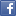 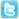 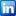 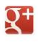 